ROPUCHA ZELENÁ ( ASI )Statná žába – do 10 cm, v ČR místy běžná (do 450 m n. m.)Strava: členovci, hmyz, žížaly, měkkýšiBarva: tmavozelené mramorování na světlém podkladu doplňují červené skvrnky, dobře snáší sucho a teplo Mláďata –1cm černé žabky, vývoj ve vodě cca 8 –12 týdnů…námluvy …foceno 17.4.…páření…foceno 18.4.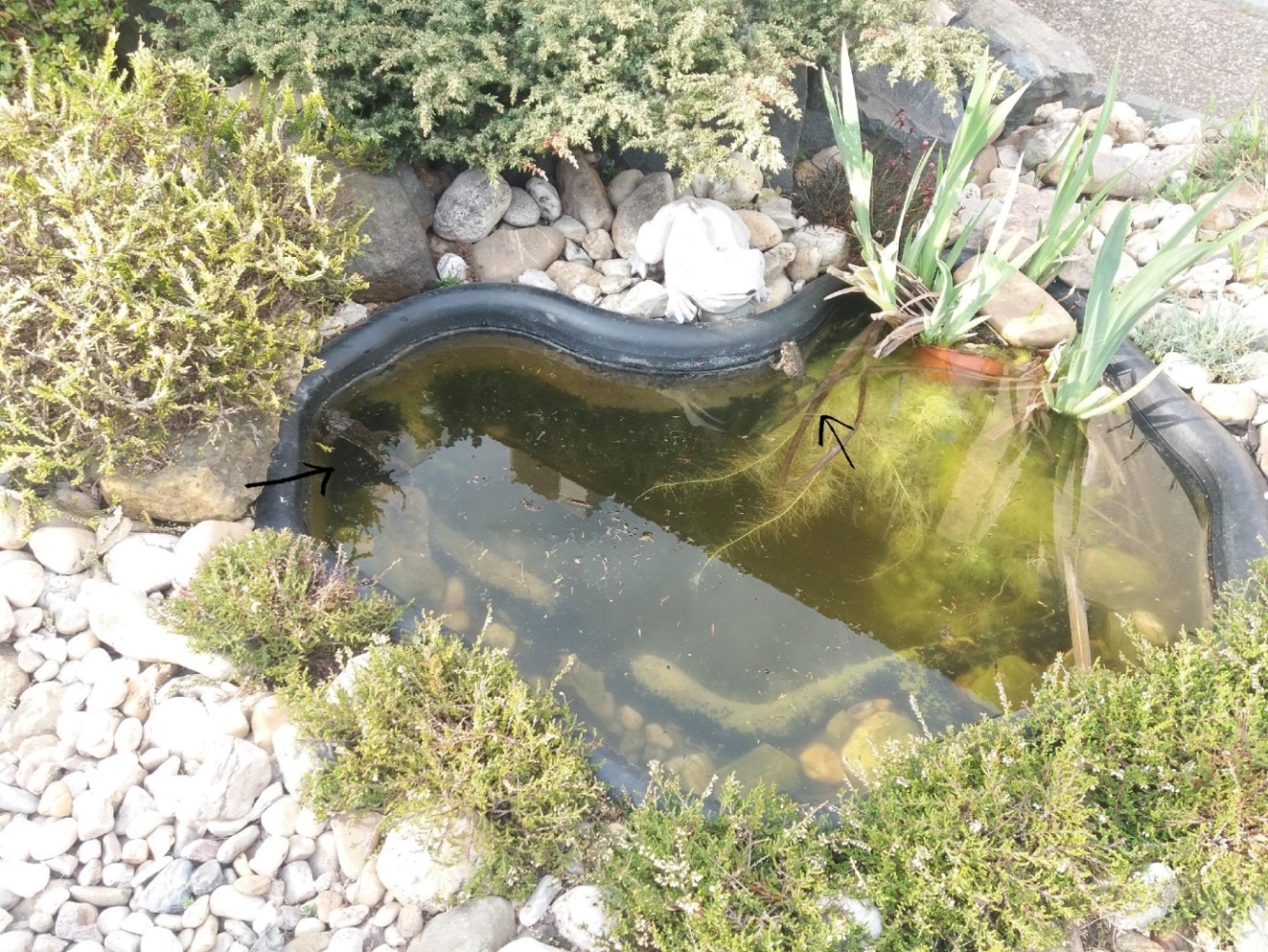 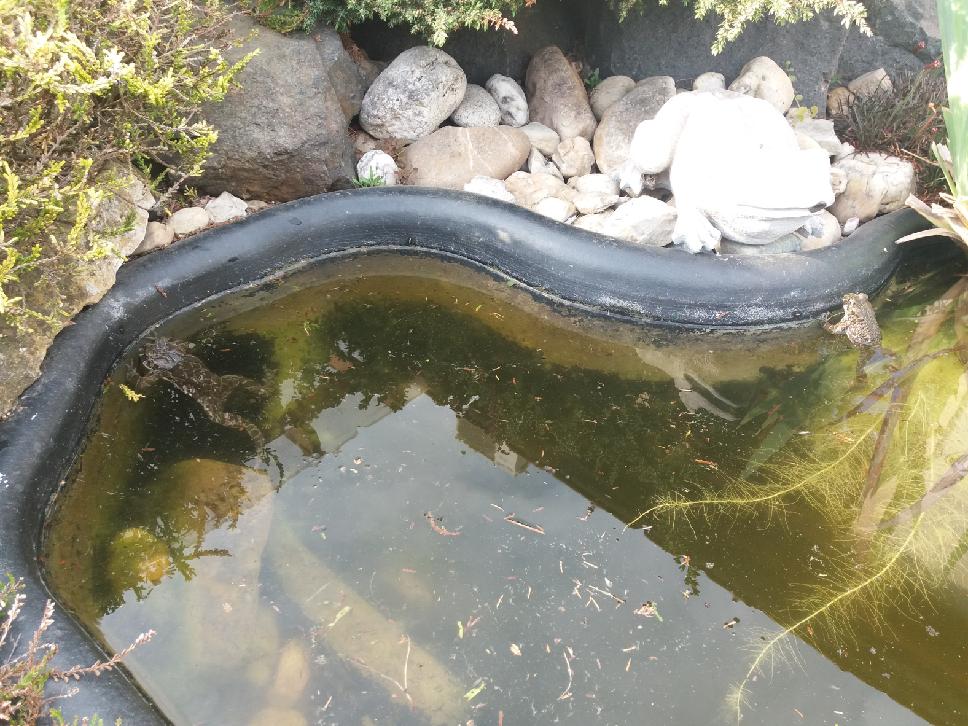 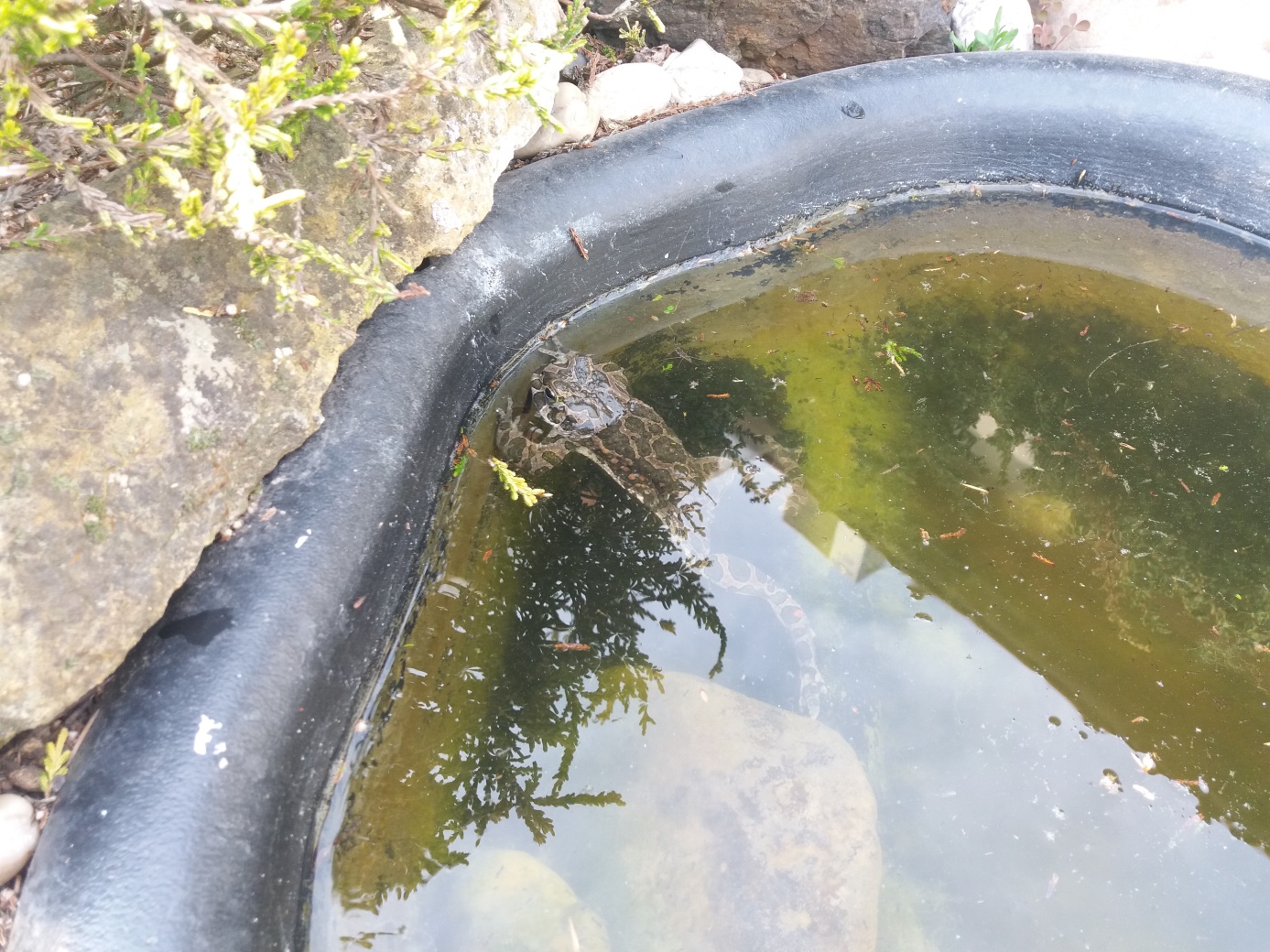 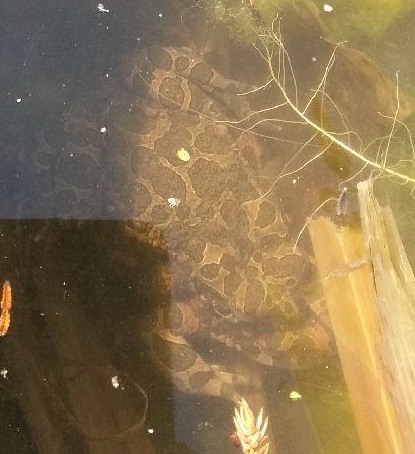 nakladená vajíčka v provazcích …foceno 19.4.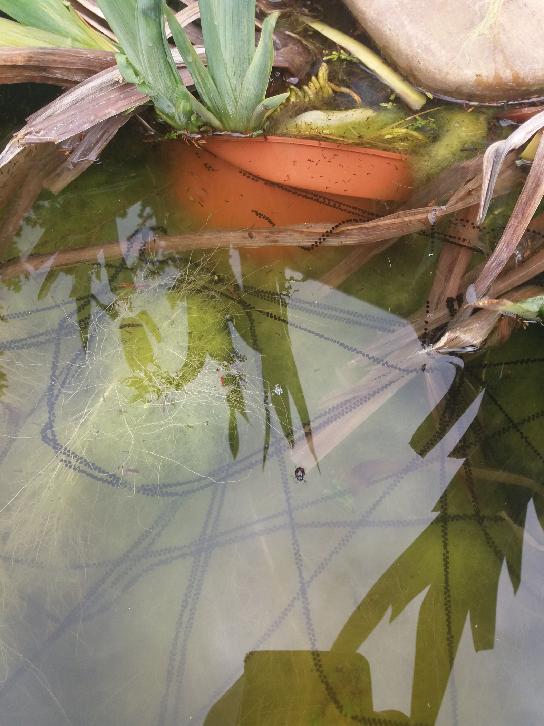  …. Provazce s vajíčky se pomalu rozpouštějí…foceno 21.4.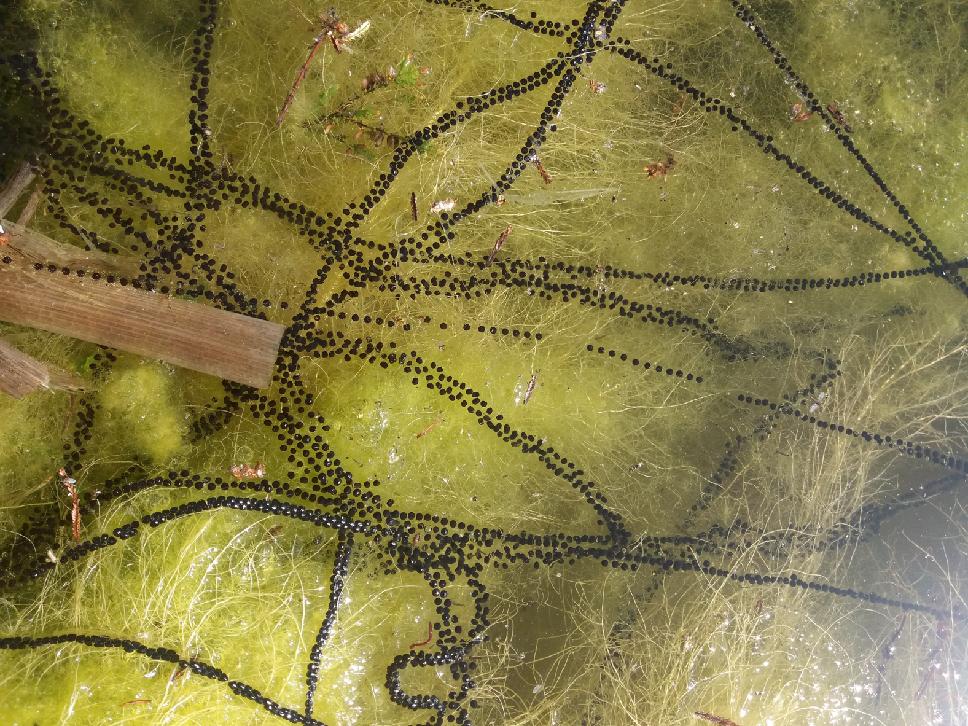 …a první pulci... foceno 24.4.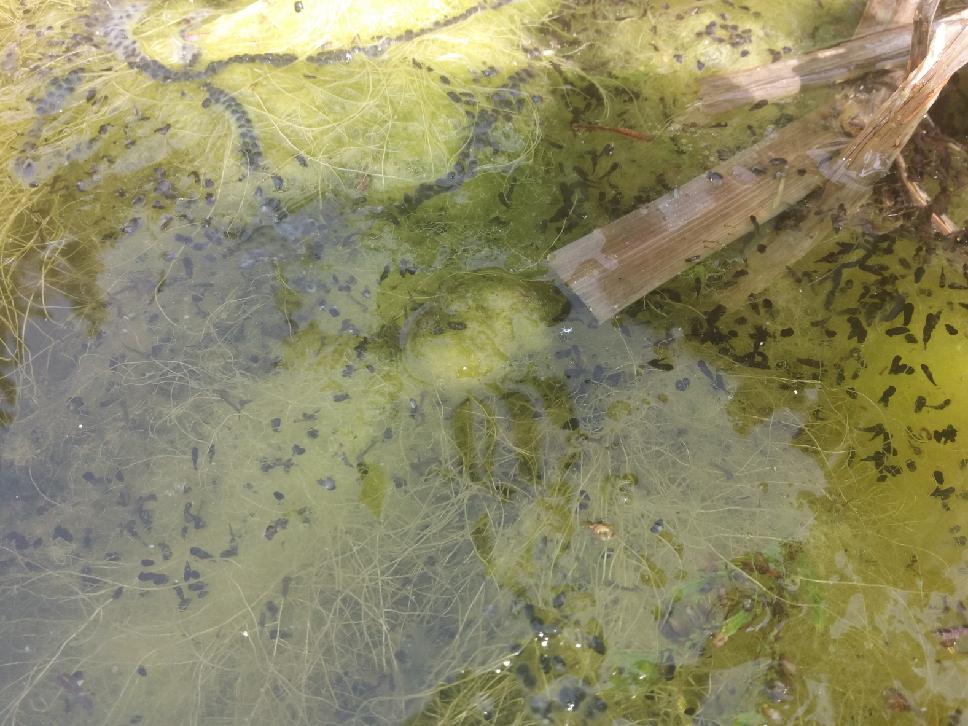 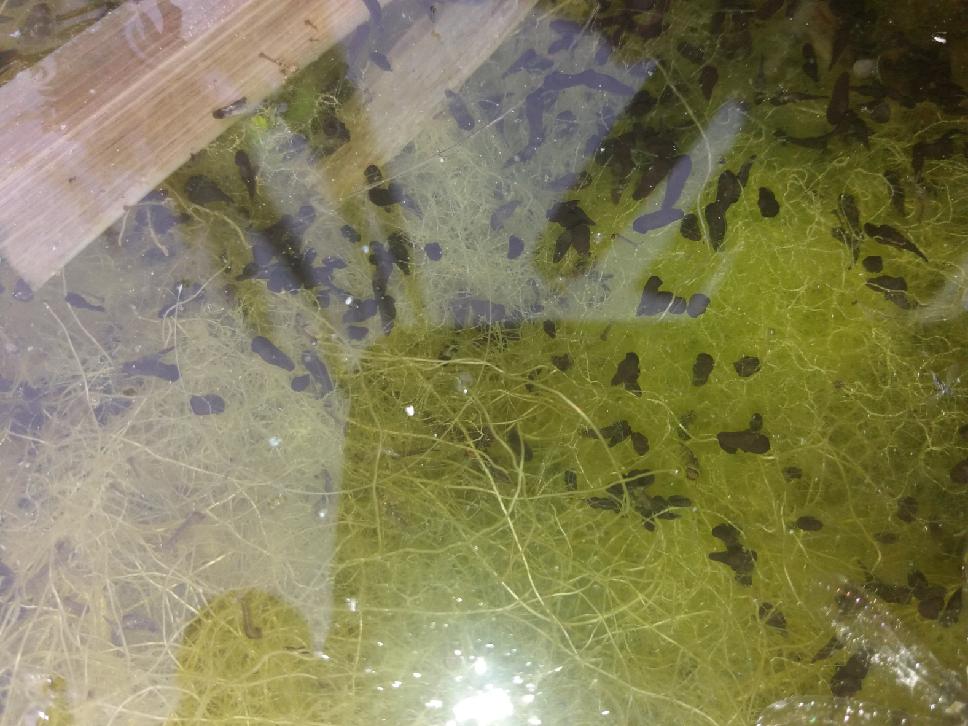 